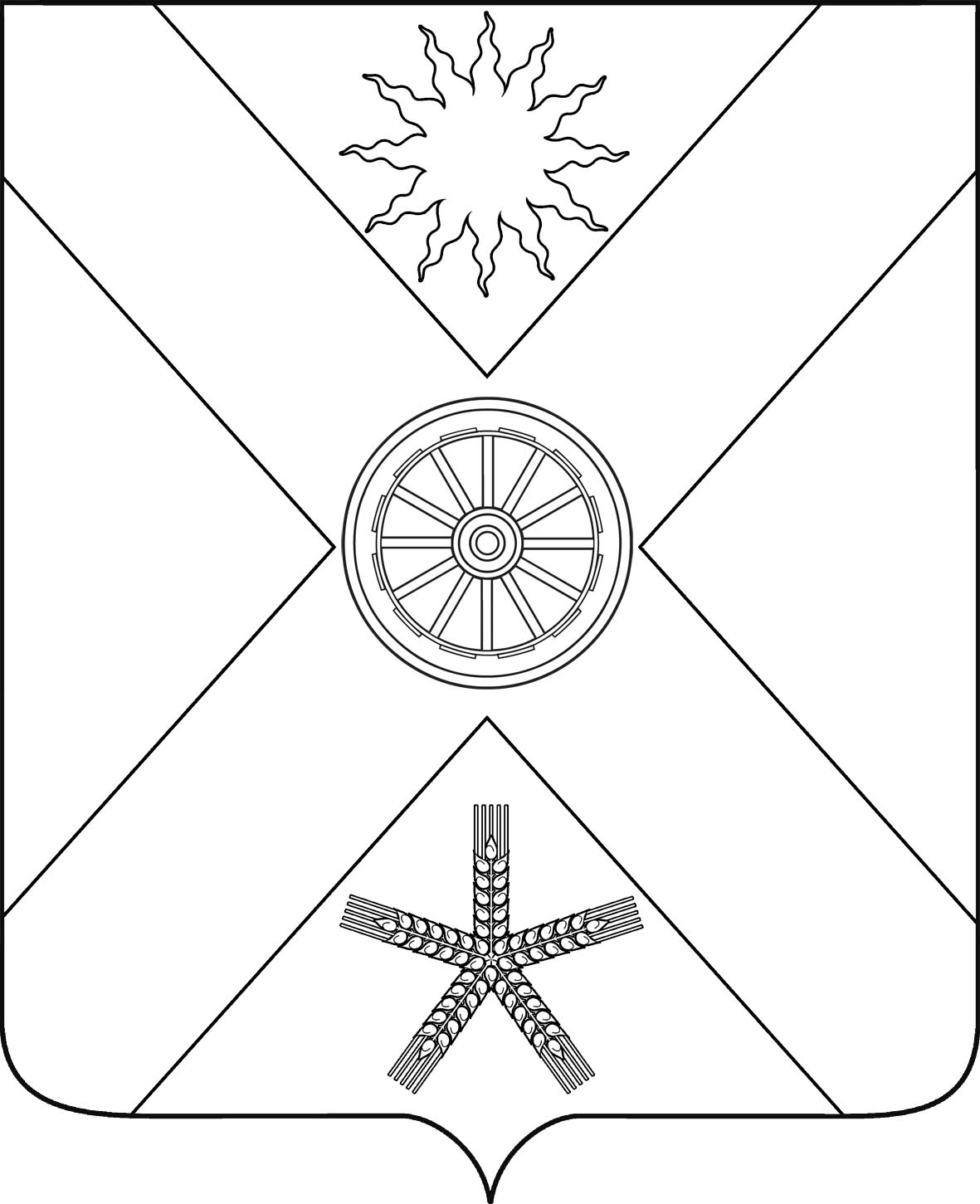 РОССИЙСКАЯ ФЕДЕРАЦИЯРОСТОВСКАЯ  ОБЛАСТЬ ПЕСЧАНОКОПСКИЙ РАЙОНМУНИЦИПАЛЬНОЕ ОБРАЗОВАНИЕ«ПЕСЧАНОКОПСКОЕ СЕЛЬСКОЕ ПОСЕЛЕНИЕ»АДМИНИСТРАЦИЯ ПЕСЧАНОКОПСКОГО СЕЛЬСКОГО ПОСЕЛЕНИЯПОСТАНОВЛЕНИЕ29.01.2018                        №24                  с.ПесчанокопскоеОб утверждении порядка направленияуведомления о предоставлении субсидии,субвенции, иного межбюджетного трансферта,имеющего целевое назначение, из бюджетаПесчанокопского сельского поселенияПесчанокопского районаНа основании пункта 2.1 статьи 219 Бюджетного кодекса Российской Федерации и приказа Министерства финансов Российской Федерации от 29.11.2017 № 213н «Об утверждении формы уведомления о предоставлении субсидии, субвенции и иного межбюджетного трансферта, имеющего целевое назначение, и порядка его направления при предоставлении межбюджетных трансфертов, имеющих целевое назначение, из федерального бюджета» ПОСТАНОВЛЯЮ:1.	Утвердить порядок направления уведомления о предоставлении субсидии, субвенции, иного межбюджетного трансферта, имеющего целевое назначение, из бюджета Песчанокопского сельского поселения Песчанокопского района согласно приложению к настоящему постановлению.2.	Настоящее постановление применяется при исполнении бюджета Песчанокопского сельского поселения Песчанокопского района, начиная с бюджета на 2018 год и на плановый период 2019 и 2020 годов.	3.  Контроль за исполнением приказа оставляю за собой.Глава Песчанокопскогосельского поселения                                      Ю.Г. АлисовПостановление вносит: начальник сектора экономики и финансовПриложениек постановлению ГлавыПесчанокопского сельского поселения29.01.2018 №24ПОРЯДОКнаправления уведомления о предоставлении субсидии, субвенции, иного межбюджетного трансферта, имеющего целевое назначение, из бюджета Песчанокопского сельского поселения Песчанокопского района1.	Настоящий порядок разработан в соответствии с пунктом 2.1 статьи 219 Бюджетного кодекса Российской Федерации и устанавливает правила направления уведомления о предоставлении из бюджета Песчанокопского сельского поселения Песчанокопского района субсидии, субвенции, иного межбюджетного трансферта, имеющего целевое назначение (далее – Уведомление, финансовому органу муниципального образования).2.	Форма Уведомления установлена приказом Министерства финансов Российской Федерации от 29.11.2017 № 213н «Об утверждении формы уведомления о предоставлении субсидии, субвенции и иного межбюджетного трансферта, имеющего целевое назначение, и порядка его направления при предоставлении межбюджетных трансфертов, имеющих целевое назначение, из федерального бюджета».Формирование Уведомлений осуществляется сектором экономики и финансов Администрации Песчанокопского сельского поселения Песчанокопского района. Уведомление направляется сектором экономики и финансов Администрации Песчанокопского сельского поселения финансовому органу муниципального образования  и  главным распорядителям средств бюджета  Песчанокопского сельского поселения Песчанокопского района (в целях информирования):в течение десяти рабочих дней со дня утверждения решения Собрания депутатов об утверждении бюджета на очередной финансовый год и плановый период;в течение пяти рабочих дней со дня утверждения решения Собрания депутатов о внесении изменений в решение Собрания депутатов об утверждении  бюджета на текущий финансовый год и плановый период;после внесения изменений в сводную бюджетную роспись бюджета Песчанокопского сельского поселения Песчанокопского района в части средств, выделенных из резервного фонда Правительства Ростовской области в соответствии с распоряжением Правительства Ростовской области.